    I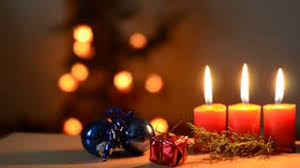 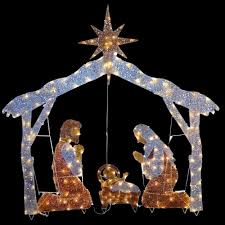 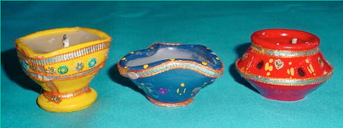 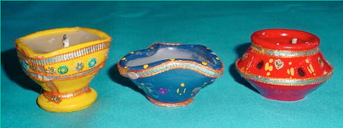 